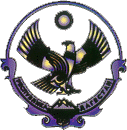 РЕСПУБЛИКА ДАГЕСТАНМУНИЦИПАЛЬНОГО ОБРАЗОВАНИЯ«ХАСАВЮРТОВСКИЙ РАЙОН»г. Хасавюрт, пер Спортивный 1                                                                                    тел. 5-20-61, факс 5-20-95Уважаемые жители Республики Дагестан!Администрация муниципального образования МО «Хасавюртовский район» сообщает о строительстве объездной федеральной автомобильной дороги Р – 217 «Кавказ» на участке 718+800-739 километров (в обход гор. Хасавюрта с южной стороны). Граждан, у которых имеются в наличии правоустанавливающие документы на земельные участки подпадающие под полосу отвода дороги просим Вас в связи с новой коронавирусной инфекцией, обратиться с заявлением (образец прилагается) на электронный адрес im.otdel@mail.ru  в администрацию МО «Хасавюртовский район» для оформления документов на равноценный  обмен земельных участков с приложением отсканированных копий следующих документов:- гражданский паспорт правообладателя земельного участка;- правоустанавливающие документы на земельные участки. С уважением, Администрация МО «Хасавюртовский район» 